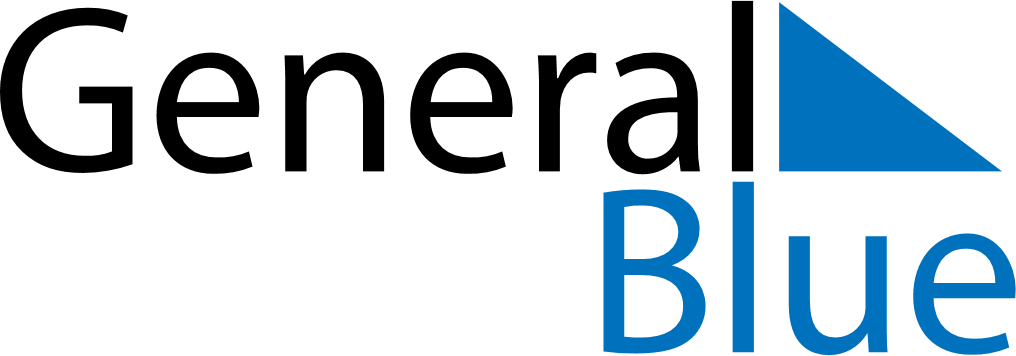 May 2024May 2024May 2024May 2024May 2024May 2024Iggesund, Gaevleborg, SwedenIggesund, Gaevleborg, SwedenIggesund, Gaevleborg, SwedenIggesund, Gaevleborg, SwedenIggesund, Gaevleborg, SwedenIggesund, Gaevleborg, SwedenSunday Monday Tuesday Wednesday Thursday Friday Saturday 1 2 3 4 Sunrise: 4:39 AM Sunset: 8:57 PM Daylight: 16 hours and 18 minutes. Sunrise: 4:36 AM Sunset: 9:00 PM Daylight: 16 hours and 23 minutes. Sunrise: 4:33 AM Sunset: 9:03 PM Daylight: 16 hours and 29 minutes. Sunrise: 4:30 AM Sunset: 9:06 PM Daylight: 16 hours and 35 minutes. 5 6 7 8 9 10 11 Sunrise: 4:28 AM Sunset: 9:08 PM Daylight: 16 hours and 40 minutes. Sunrise: 4:25 AM Sunset: 9:11 PM Daylight: 16 hours and 46 minutes. Sunrise: 4:22 AM Sunset: 9:14 PM Daylight: 16 hours and 51 minutes. Sunrise: 4:19 AM Sunset: 9:16 PM Daylight: 16 hours and 57 minutes. Sunrise: 4:16 AM Sunset: 9:19 PM Daylight: 17 hours and 2 minutes. Sunrise: 4:13 AM Sunset: 9:22 PM Daylight: 17 hours and 8 minutes. Sunrise: 4:11 AM Sunset: 9:25 PM Daylight: 17 hours and 13 minutes. 12 13 14 15 16 17 18 Sunrise: 4:08 AM Sunset: 9:27 PM Daylight: 17 hours and 19 minutes. Sunrise: 4:05 AM Sunset: 9:30 PM Daylight: 17 hours and 24 minutes. Sunrise: 4:03 AM Sunset: 9:33 PM Daylight: 17 hours and 29 minutes. Sunrise: 4:00 AM Sunset: 9:35 PM Daylight: 17 hours and 35 minutes. Sunrise: 3:57 AM Sunset: 9:38 PM Daylight: 17 hours and 40 minutes. Sunrise: 3:55 AM Sunset: 9:40 PM Daylight: 17 hours and 45 minutes. Sunrise: 3:52 AM Sunset: 9:43 PM Daylight: 17 hours and 50 minutes. 19 20 21 22 23 24 25 Sunrise: 3:50 AM Sunset: 9:46 PM Daylight: 17 hours and 55 minutes. Sunrise: 3:47 AM Sunset: 9:48 PM Daylight: 18 hours and 0 minutes. Sunrise: 3:45 AM Sunset: 9:51 PM Daylight: 18 hours and 5 minutes. Sunrise: 3:43 AM Sunset: 9:53 PM Daylight: 18 hours and 10 minutes. Sunrise: 3:40 AM Sunset: 9:56 PM Daylight: 18 hours and 15 minutes. Sunrise: 3:38 AM Sunset: 9:58 PM Daylight: 18 hours and 20 minutes. Sunrise: 3:36 AM Sunset: 10:00 PM Daylight: 18 hours and 24 minutes. 26 27 28 29 30 31 Sunrise: 3:34 AM Sunset: 10:03 PM Daylight: 18 hours and 29 minutes. Sunrise: 3:32 AM Sunset: 10:05 PM Daylight: 18 hours and 33 minutes. Sunrise: 3:30 AM Sunset: 10:07 PM Daylight: 18 hours and 37 minutes. Sunrise: 3:28 AM Sunset: 10:10 PM Daylight: 18 hours and 41 minutes. Sunrise: 3:26 AM Sunset: 10:12 PM Daylight: 18 hours and 46 minutes. Sunrise: 3:24 AM Sunset: 10:14 PM Daylight: 18 hours and 49 minutes. 